 HALIFAX FINANCE loan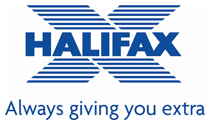            Branch Office                                                                            Head Office            21 Lancaster Road, Vincent                                                        25 the North Colonnade,
                                                                                                                                                                       
                 5247' East London, South Africa                                                            Leeds LS1 1WU, United Kingdom                Tel: 0848305772; Fax: 0866020798.                                    Website: http://www.halifax.co.uk/home/home.asp                                                                                                                                           Halifax Finance Loans is an independent financial institution.  We have built up an excellent reputation over the years in providing various types of loans to thousands of our customers. We Offer guaranteed loan services of any amount to citizens and non-citizens at 3% interest rate per year.At Halifax Finance Loans, we offer easy personal loans, commercial/business loan, car loan, leasing/equipment finance, debt consolidation loan, home loan, for all citizens and non-citizens with either a good or bad credit history. If you are interested in our above loan offer, let Halifax Finance Loans, assist you today… by filling the below information and return to us by clicking reply; Full Names:ID Number:Contact Tel No. (Work/cell):E-mail:Occupation:Amount needed:Loan duration: Monthly Salary:         Purpose of loan:Home Address:Country:Mrs. Lara Williams Brenda
0848305772Email: halifaxfinloan@manager.in.thChief Application Controller, 
Halifax Finance Loans.

             